KARTA 9Z PODANYCH PRZEDMIOTÓW WYBIERZ TE, KTÓRE BĘDĄ POTRZEBNE DO ZROBIENIA PRANIA.PRALKA                                                             LODÓWKA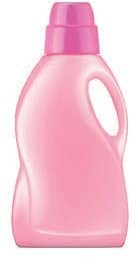 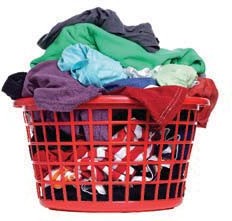 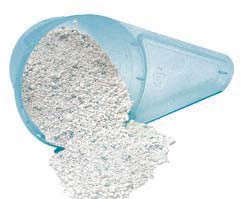 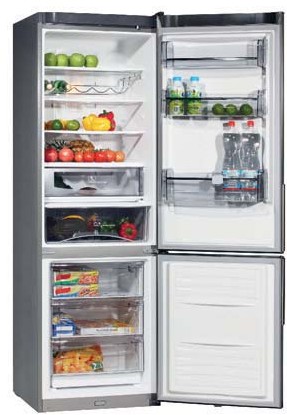 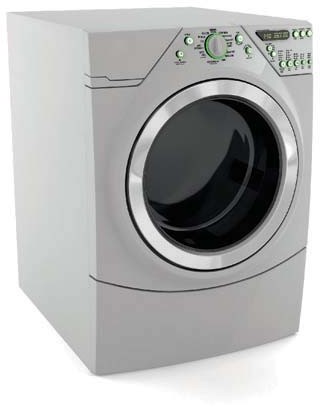 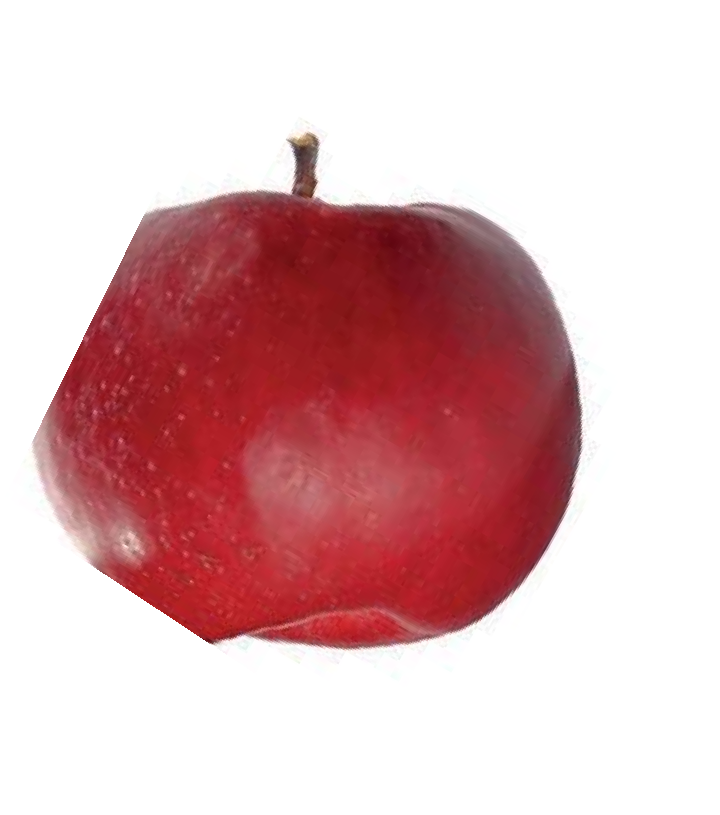 PŁYN DO PRANIAKOSZ Z PRANIEMPROSZEK DO PRANIA		KOSZ NA PRANIE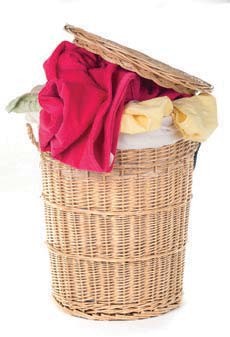 